Trgovsko imeČrni poper, eterično oljeVolumen2ml/10ml/30ml/50mlPiktogrami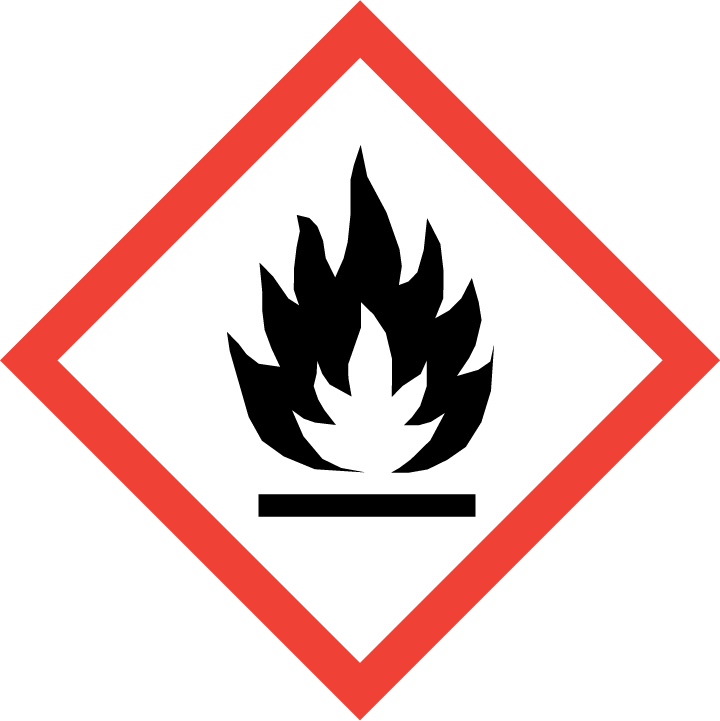 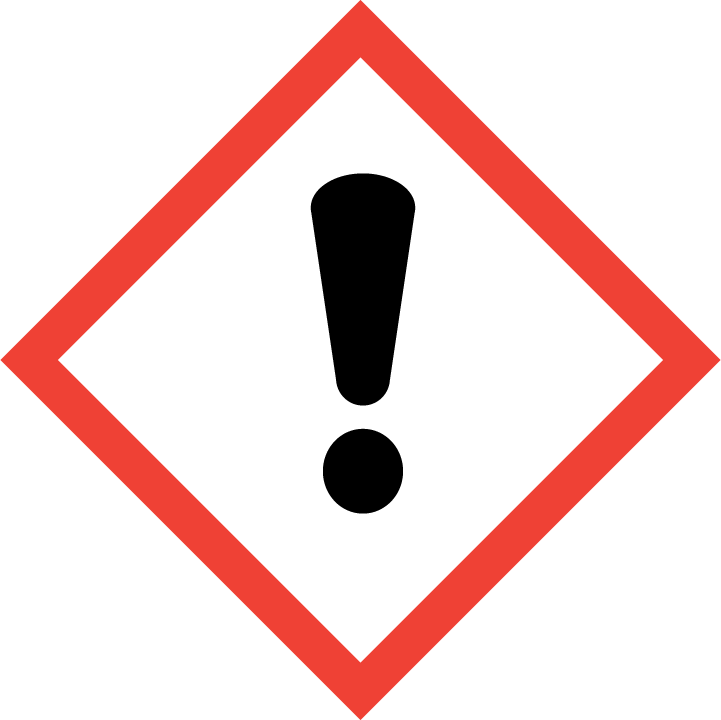 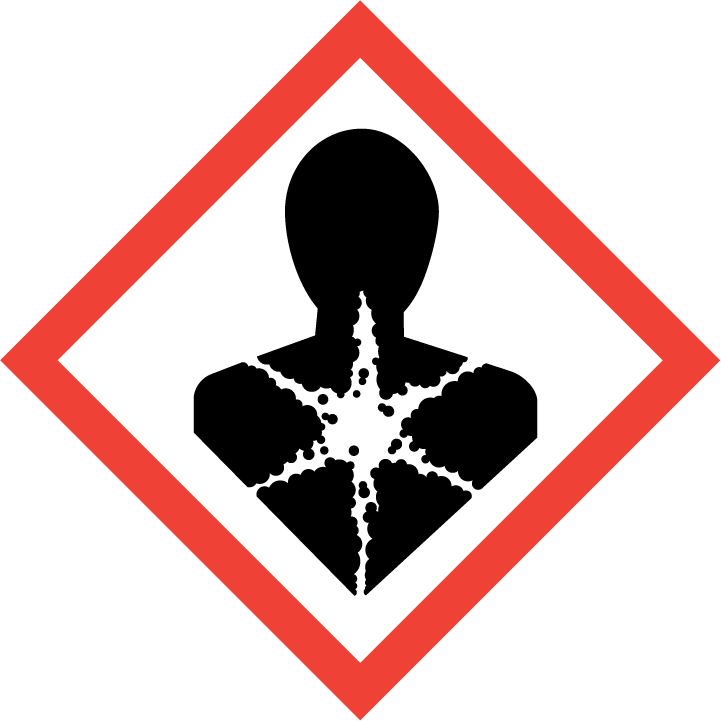 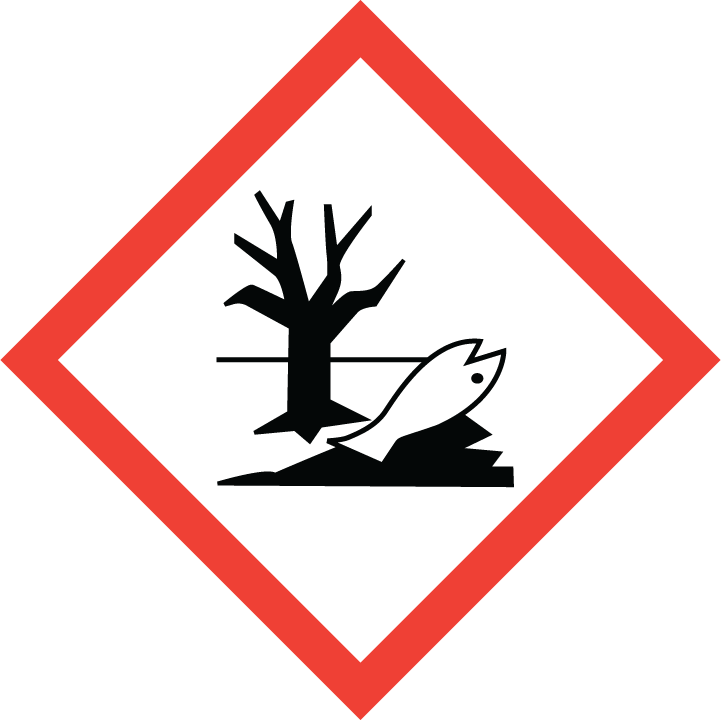 Zakonsko besedilo na etiketiTrgovsko ime: Črni poper, eterično olje. Količina: 2ml/10ml/30ml/50ml. Nevarno. Pri zaužitju in vstopu v dihalne poti je lahko smrtno. Lahko povzroči alergijski odziv kože. Hraniti zunaj dosega otrok. Hraniti v tesno zaprti posodi. Ne vdihavati prahu/dima/plina/meglice/hlapov/razpršila. PRI ZAUŽITJU: takoj pokličite CENTER ZA ZASTRUPITVE ali zdravnika. NE izzvati bruhanja. Hraniti na dobro prezračevanem mestu. Hraniti na hladnem. Hraniti zaklenjeno. Uporaba: Dišave, kozmetika. Distributer: Natural Loti, DOLORES GREBENC S.P., Cesta Josipa Ribičiča 17, 1381 Rakek, Tel.: 051 272 825, e-mail: grebenc.dolores@gmail.com